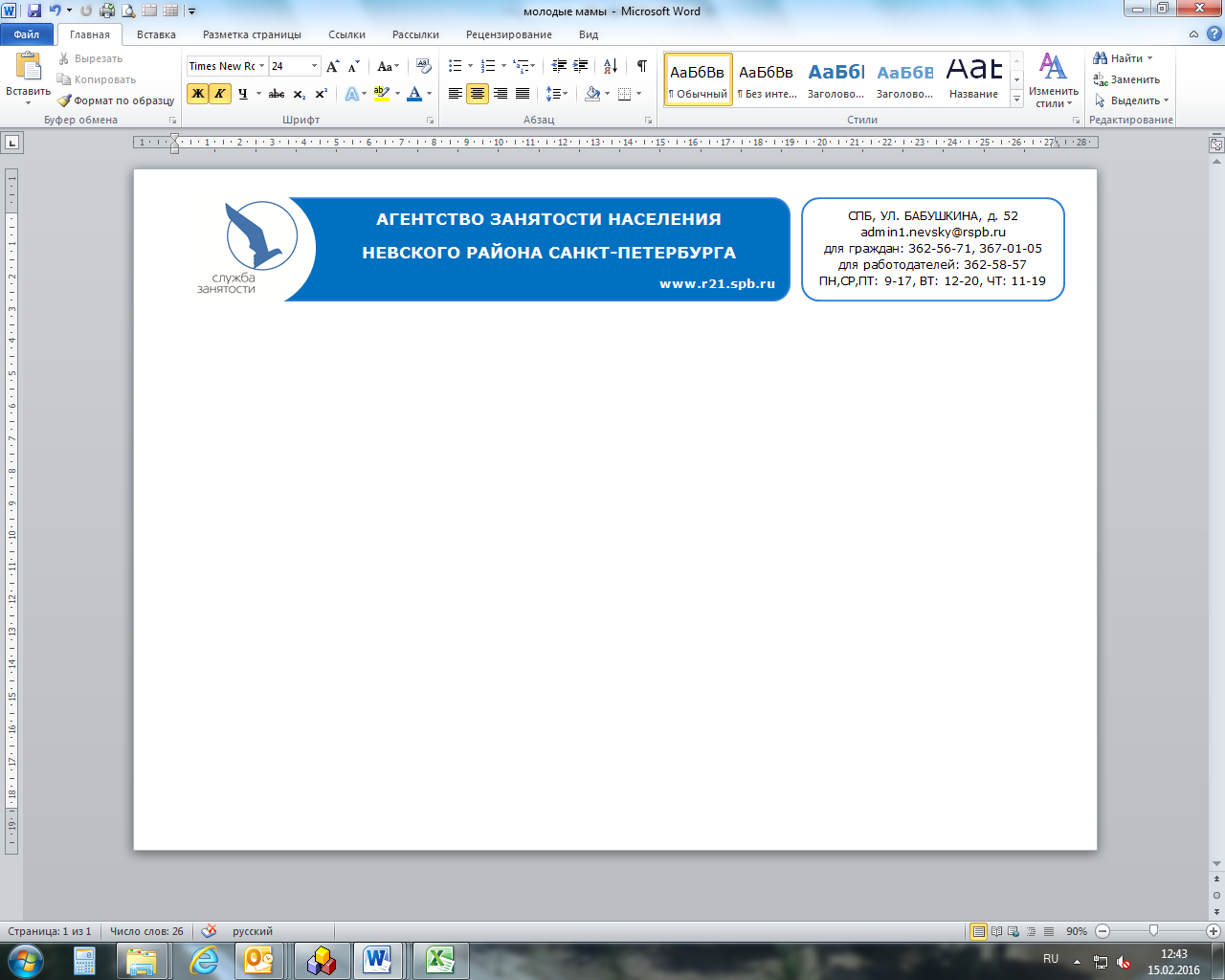 20 июля  2017 годас 14.00 до 16.00 час.по адресу:  ул. Бабушкина, 52(информационный зал)состоитсяСПБ ГУП «ГОРЭЛЕКТРОТРАНС»- Главный механик – 40 000 руб.- Жестянщик – 22 300 руб.- Инженер по гражданской обороне и чрезвычайным ситуациям – 30 000 руб.- Диспетчер – 30 000 руб.- Распределитель работ– 17 800 руб.- Слесарь-ремонтник– 29 000 руб.- Инженер-технолог 2 кат. ПТО – 30 000 руб.- Кондуктор – 30 000  руб.- Слесарь-электрик по ремонту 
электрооборудования  - 35 000 руб.- Фрезеровщик -  40 000 руб.- Ученик водителя троллейбуса - 27 300 руб.